Zdravo, učenjak/učenjakinja! Veseli me, da se lotiš tudi teh nalog. Danes sem ti pripravila vaje bralnega razumevanja in tudi nekaj vaj slovnice za ponovitev.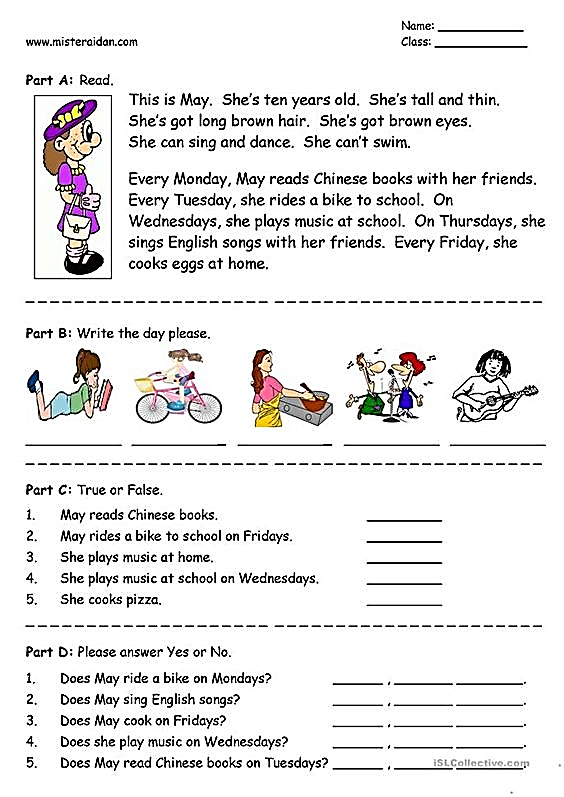 Zapiši nikalne in vprašalne oblike glagola imeti in biti.+ Grandma has got two black cats.-__________________________________________________________? __________________________________________________________We have got a new and fast car.-__________________________________________________________? __________________________________________________________Sally has got green eyes.-__________________________________________________________? __________________________________________________________She is tall and thin.-__________________________________________________________? __________________________________________________________They are sad, because it is bad weather.-__________________________________________________________? __________________________________________________________I am in the garage.-__________________________________________________________? _________________________________________________________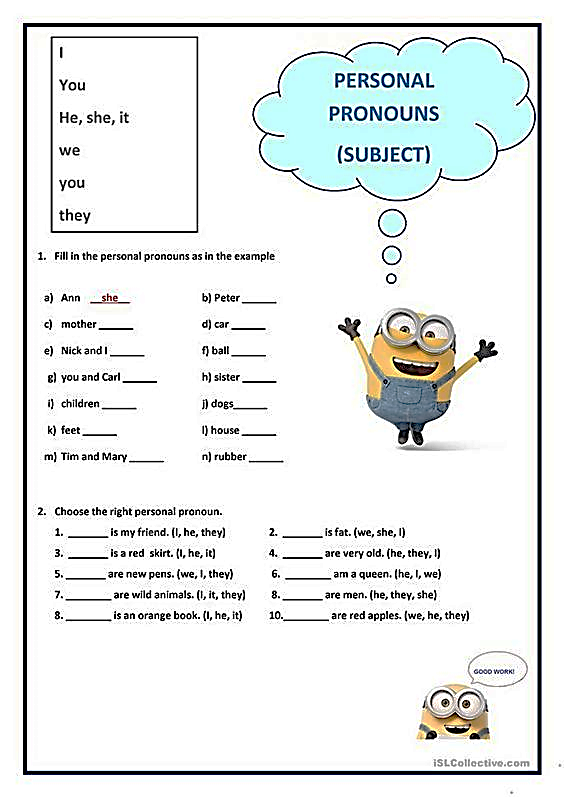 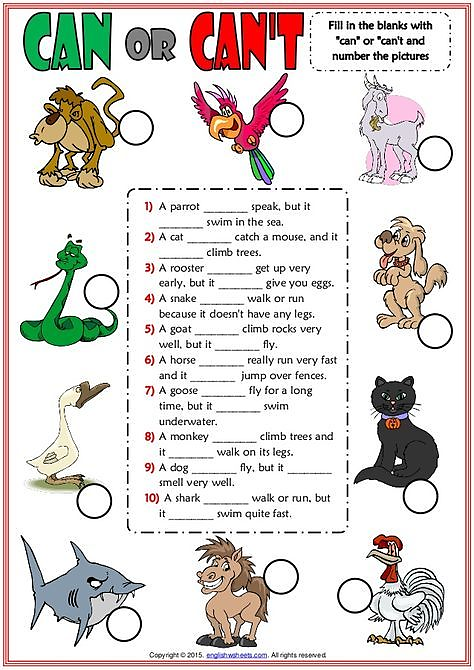 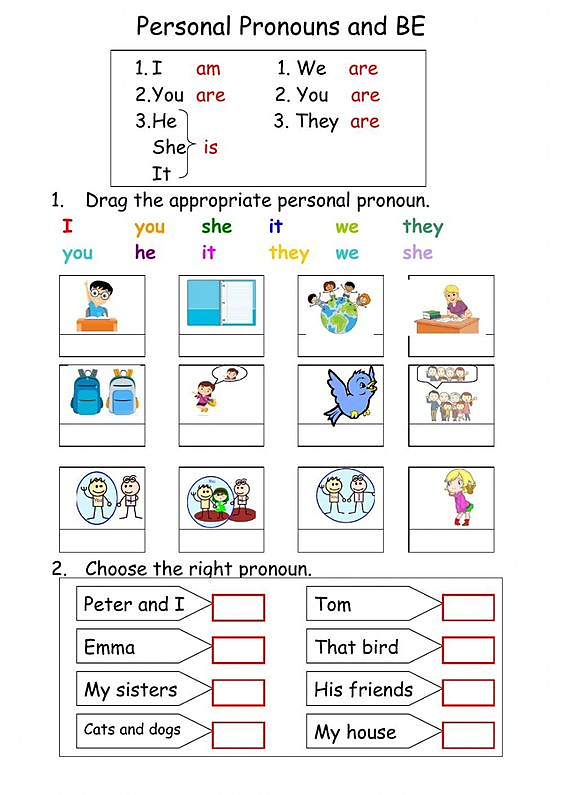 